ملخص رسالة الماجستير بعنوان ( الطلقاء دراسة في المعنى وإشكالية القراءة التاريخية )     اهتمت الدراسة بكشف الالتباس في قراءة هذه المفردة وماذا كان يقصد النبي محمد ( ) بها؟ ولمن كانت موجهة خاصة ؟ وهل ان اطلاق هذه المفردة هي تحصيل حاصل متوقع من سياسة النبي الخاتم () ؟ ام انها جاءت على اثر جملة من المعطيات ؟ وهل ان ايجابية هذه المعطيات أو سلبيتها تؤثر على ايجابية او سلبية مصطلح الطلقاء ,وما هو وجه المصلحة الاسلامية من إطلاق هذه الكلمة على زعماء مشركي قريش من قبل النبي محمد () , وكذلك تتم تقصي ودراسة نخبة تأويلات او تعريفات المؤرخين والباحثين لمفردة ( الطلقاء ) وما جادت به اجتهاداتهم, من تأويل بالعتق وبالمن تارة وبالعفو العام لمشركي قريش وهم على الكفر تارة اخرى او بالحرية العقائدية او أنه ( ) ابقاهم بالرق رغم اسلامهم, فأوجدت هذه التأويلات إشكالية في القراءة التاريخية للمصطلح فهدفت الدراسة بحث الاختلاف بين المؤرخين, وايضاً للأجابة على كل التساؤلات, ولتشكيل بعض المسارات الأستدلالية التي توصلنا الى قراء تقريبية لحقيقة المصطلح ولا ندعي القراءة النهائية الجازمة.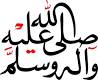 ملخص اطروحة الدكتوراه بعنوان ( بناء الدولة بين فكر الامام علي بن ابي طالب(عليه السلام) ومنهج ابن خلدون (ت808هـ) دراسة تحليلية)     ان لبناء الدولة في الفكر السياسي عناصر واليات والتخطيط العنصر الاساسي لكونه يحدد الرؤية والفلسفة الخاصة المراد بناء الدولة على اساسها ويحيط بالأهداف المرسومة والمتناسقة المراد تحقيقها لفترة زمنية محددة ومن الممكن تنفيذها , لذا اعتنى موضوع البحث بدراسة نموذجين في بناء الدولة تمثل النموذج الاول بناء الدولة في فكر الامام المعصوم من خلال الولوج في فكر الامام علي () واستخراج اهم الاليات والتخطيط المحكم في بناء الدولة وكيفية تنظيمه وتسخيره امكانيته وقدراته الفكرية السياسية والدينية والاجتماعية والاقتصادية لتنظيم الدولة وبناءها على اساس هذه المستويات المذكورة وتنظيم امر بنائها بشكل متناسق محكم ودقيق لبناء دولة قوية ومستمرة وقادرة على حملة رسالة الاسلام الانسانية وتجسيد مبادئها تطبيقياً عملياً واقعيا.ومثل النموذج الاخر بناء الدولة في منهج ابن خلدون حيث بنى اسس نظريته على اساس اطلاعه على اخبار الدول وما عايشه من الاحداث والتي دونها في مؤلفه ( العبر وديوان المبتدأ والخبر في ايام العرب والعجم والبرر ومن عاصرهم من ذوي السلطان الاكبر ) الذي درس فيه ابن خلدون معطيات بناء الدولة واسباب انهيارها وهي( دورت النمومن البدو والتحضر والتطور ثم الضعف والانهيار الذي لابد منه) والتي اكد عليها ابن خلدون وعدها من الثوابت التي لا يمكن تجاوزها وانها من السنن الطبيعية التي لا تتغير وهي حاكمة على بناء الدولة وان حكومات الدول لا تملك بدلا الا ان تسير في بنائها وادارتها على وفق هذه المعطيات والتي تبلورت لدية نتيجة عمله الاداري والسياسي في الاندلس والمغرب ومصر ونتيجة قراءته للواقع والتاريخ من وجهة نظره وتحليله .